Dear Parent / Guardian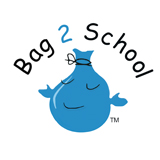 We are pleased to announce that the school has organised a collection with Bag2School in order to raise funds for the school. By getting involved in our Bag2School collection, you have an opportunity to sort through your cupboards and wardrobes and donate unwanted textiles in the bag provided – this can include adults’ and children’s clothes, shoes (tied together please), hats, belts, bags, soft toys, bed linen, curtains & towels (No cushions, duvets or pillows, or school/work uniform) We will receive 30p/kg which will be a great boost for our fundraising. In addition it will also raise awareness amongst the children of the benefits of recycling and reuse.  We have raised over £400 with our previous collections!If you fill the donation bag and still have more, then you can use any other bag to donate your items.Bag2School will be collecting from our school on Monday 7th December. Please bring your bag (or bags!) by 9am on the 7th December only, as we have nowhere to store.  Please leave them under the porch at the entrance to the school office and socially distance while doing this.The above is dependent on the lockdown ending on December 2nd as presently planned.Many thanks indeed for helping us.PA team